RIWAYAT HIDUPRISKIANI, lahir pada tanggal 15 Januari 1994 di kabupaten Maros, Selawesi Selatan. Anak pertama dari empat bersaudara dari pasangan Abd. Rahman dan Sa’dia. Penulis memulai pendidikan di SDN 17 Malewang pada tahun 1999 dan tamat pada tahun 2005. Pada tahun yang sama, penulis masuk di SMP Negeri 3 Bantimurung dan tamat pada tahun 2008, kemudian melanjutkan pendidikan di SMK Negeri 1 Maros dan tamat pada tahun 2011. Pada tahun 2012 penulis lulus melalui jalur SNMPTN di Universitas Negeri Makassar (UNM) Fakultas Ilmu Pendidikan (FIP) Program Studi Pendidikan Guru Sekolah Dasar (PGSD). 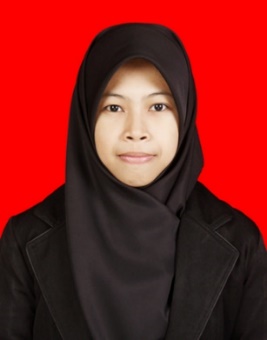 